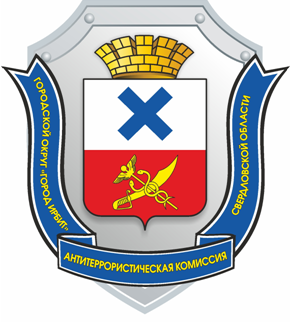 О дополнительных мерах попрофилактике терроризмаУважаемые руководители!В целях обеспечения безопасности населения и объектов на территории Городского округа «город Ирбит» Свердловской области, недопущения совершения террористических проявлений на период празднично выходных дней посвященных празднованию 9 мая - Дня Победы рекомендую:1. Разместить на подведомственных объектах стенды с информационными материалами о действиях при угрозе совершения террористического акта, а так же при обнаружении бесхозных предметов и вещей.2. Провести внеплановые инструктажи по действиям при угрозе совершения или совершении террористического акта, в том числе при обнаружении посторонних лиц и подозрительных предметов, по безопасной и своевременной эвакуации.3. Ограничить доступ в помещения и на территорию.4. Назначить ответственного дежурного за объектом.5. Провести проверку чердачных и подвальных помещений.Глава Городского округа «город Ирбит» Свердловской области                                            Н.В. ЮдинВадим Витальевич Ляпунов(34355) 6-30-45АНТИТЕРРОРИСТИЧЕСКАЯКОМИССИЯ ГОРОДСКОГО ОКРУГА «ГОРОД ИРБИТ» СВЕРДЛОВСКОЙ ОБЛАСТИРеволюции ул., д.16, г. ИрбитСвердловская область, 623850Телефон (34355) 6-30-45Факс (34355) 6-31-70E-mail: goirbit@moirbit.ru2023г. №на №                  от Руководителям организаций и учреждений Городского округа «город Ирбит» Свердловской области